“Towards 2020: New Horizons for RTD and Innovation in the Western Balkan Region”- WBC-INCO.NET  Final Conference & Brokerage Event"   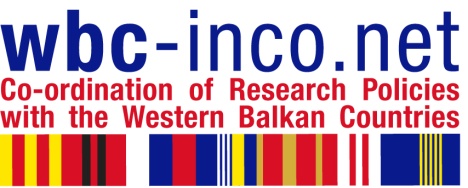 Call for Project Exhibition
Promote Your Project results during the WBC-INCO.NET final conference and brokerage event!WBC-INCO.NET operates to provide high quality and targeted information on research in and from the Western Balkan countries, with the goal to contribute to the integration of these countries´ research and innovation systems into the European Research Area.Now, WBC-INCO.NET has entered its final phase and a large event entitled “Towards 2020: New Horizons for RTD and Innovation in the Western Balkan Region” – WBC-INCO.NET Final Conference and Brokerage Event” is being organised on 27-28 March 2014, in Vienna. On this occasion, we are inviting you to express your interest in showcasing your project results during the 2-day Project exhibition which is organized back to back with the final conference. WBC-INCO.NET final conference offers a good opportunity to projects focusing the Western Balkan countries who wish to show their work and results. Moreover, presenting your project to the audience of the WBC-INCO.NET final conference and brokerage event is an excellent opportunity to promote project continuation and/or to find partners for new projects.The Conference will bring together about 200 science policymakers, scientists and industry representatives from the Western Balkan and EU member states. The core focus will be primarily on Horizon 2020 and thus the collaboration in science between WBC and EU member states under the new Programme. Yet, the event will entail parallel sessions to discuss on results and lessons learned in previous collaboration as well as on-going/up-coming activities focusing innovation issues. Finally, a back-to-back BROKERAGE EVENT will be held in light of the Horizon 2020 intending to support the networking and cooperation between WBC and EU researchers in Horizon 2020 by focusing the following selected research areas: Energy; ICT and Societies Research. Our overall goal is to provide an environment to build new partnerships and link todays' research and innovation with visions for the future.If you are interested in exhibit your project results, or have any questions in this regard – please do not hesitate to contact us at office@wbc-inco.net. We are looking forward to welcoming you in Vienna!Ines Marinkovic, Desiree Pecarz & Philipp Brugner on behalf of the WBC-INCO.NET teamThe Project ExhibitionThe exhibition will run for two days (Thursday-Friday).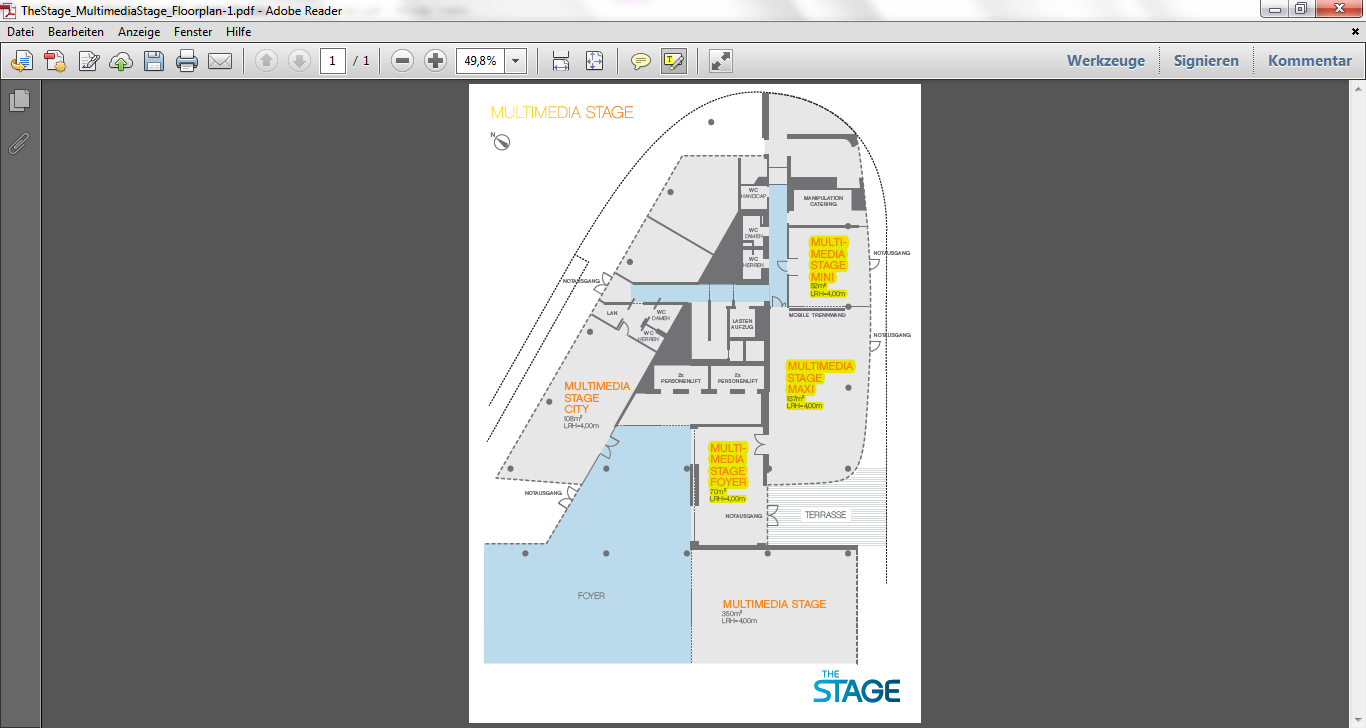 The exhibition area is located in the Tech gate – the biggest science and Technology Park in Vienna.  As the area is positioned centrally and will host the coffee break and lunch area as well, a constant frequentation will be guaranteed (see the exhibition areas marked yellow). Thus, the exhibition offers the perfect opportunity for discussions and talks with conference delegates, for gaining new contacts or intensifying existing project collaborations. Your project standEach project will be offered the following stand option (see below): please let us know if you need a) pinboard and table b) only pinboard c) only table d) ½ pinboard and ½ table (to share with another project). 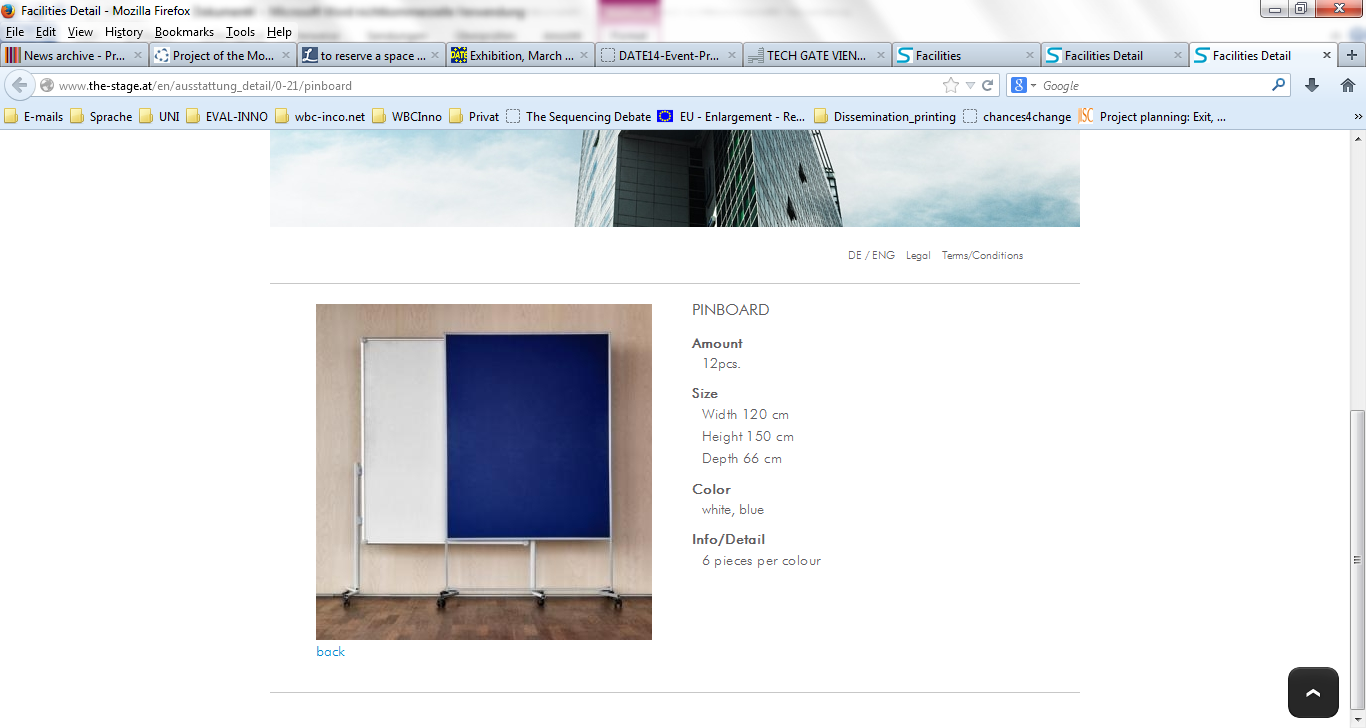 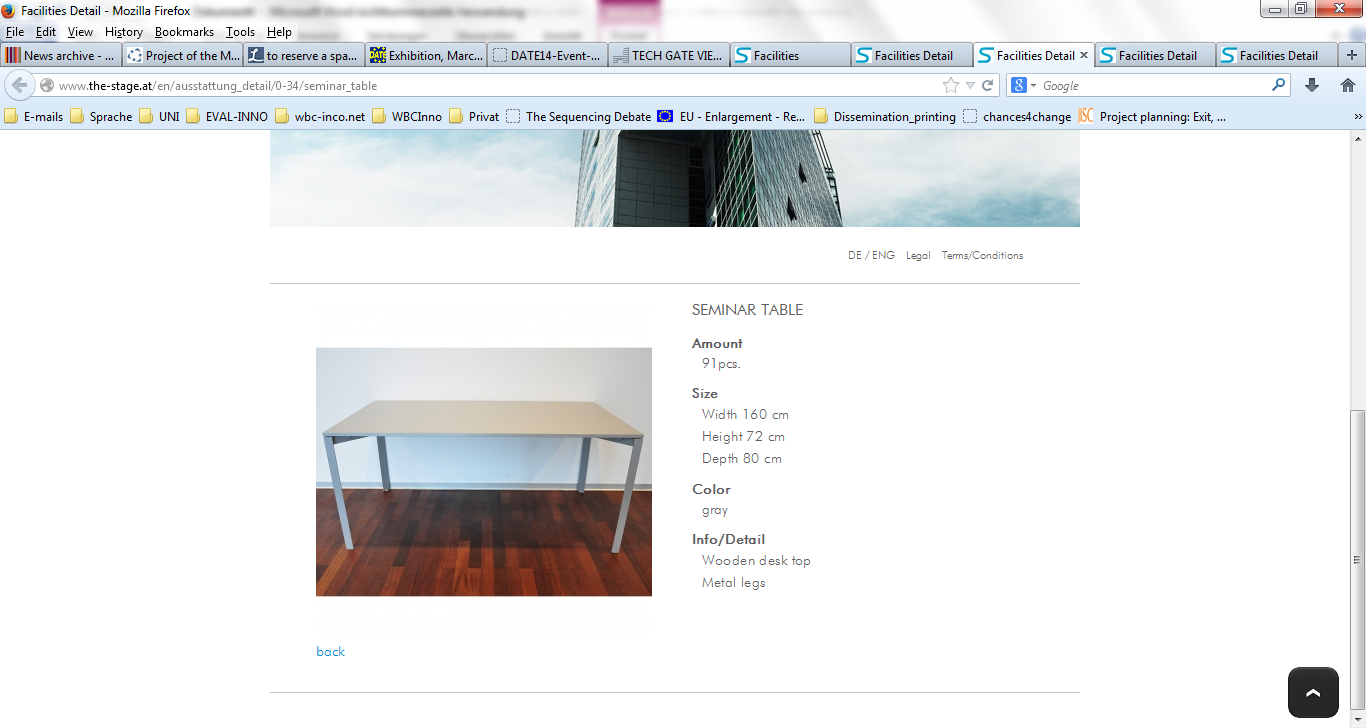 Terms and ConditionsBy expressing your interest for exhibition, the exhibition stand option (see above) will be reserved for Your project – free of costs! WBC-INCO.NET will not cover the costs of accommodation and/or travel for the purposes of exhibition.The project selection is managed by “first come – first serve regulation”, however please note that only projects focusing different research areas where Western Balkan countrie(s) are included will be offered an exhibition stand.  (Your project does not have to be funded under FP7 programme – Projects funded under other programmes such as SEE transnational programme; TEMPUS, etc. are welcome to promote their results as well.)WBC-INCO.NET reserves the right to make media announcements and/or publish names and photographs of participants. WBC-INCO.NET reserves the right to cancel or prolong the call at any time.WBC-INCO.NET reserves the right to disqualify any projects.WBC-INCO.NET decisions are final and no correspondence will be entered into.WBC-INCO.NET accepts no responsibility for any costs incurred by any person participating in this call.By submitting their applications, participants accept the terms and conditions.Application procedureFill in the application templateSend it to office@wbc-inco.netWrite in the subject line – “Application for the Project exhibition: Name of your project”Deadline: March 6, 2014